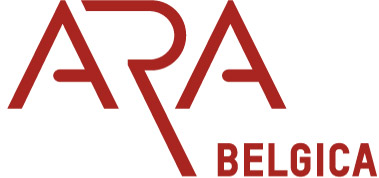 asbl N° 0899.985.103 vzwVijfseweg 21B 8790  Waregemwww.arabelgica.beFacebook : ARABelgicaBanque : BE48 0014 3554 4527COUPON REPONSEà renvoyer avant le 1 Décembre 2015Nom :							PrénomAdresse :Tél. :Email :                                                                (très important) Participera à la réception du Dimanche 13 Décembre à Waregem, Vijfseweg 21 à partir de 11h30 ; Ne peut pas participer à la réception Désire présenter ses réalisations, à spécifier Signature